2017-2018学年福建省福州市福州第四中学高三一模文综历史一、单选题（本大题共12小题，共12.0分）春秋时期，一些诸侯国不再把新得到的土地分给贵族作为封地，直接派行政官员去管理。该现象说明当时（　　）A. 生产资料所有制发生变革	B. 血缘宗族性组织体系完全解体
C. 传统的政治体制开始崩溃	D. 新的地方行政制度郡县制确立表为中国古代各地治水次数的统计。这可以佐证唐代（　　）A. 治理黄河仍然处于首要地位	B. 政府治水取得了显著的成效
C. 经济重心由北方转移至南方	D. 江南地区经济地位迅速提高对于外来文明的入侵，英国学者阿诺德•汤因比认为有两种态度，他命名为“狂信派”和“希律派”。其中“狂信派”指：面对一个更强大、更有生气的外来文明的进攻，采取显然消极的态度，试图挡住可怕的侵略者。而“希律派”则相反，指对外来文明持接纳态度。依据材料，以下言论可以划归“希律派”的是（　　）A. “春秋理百物，辨品类，别嫌微，修本末者也。……今四者俱为变礼也同，而其所发亦不同，或发于男，或发于女，其辞不可同也。”
B. 窦娥唱道：“则问那黄昏白昼，两般儿忘餐废寝几时休？……催人泪的是锦烂漫花枝横绣闼，断人肠的是剔团栾月色挂妆楼。”
C. “言明明德、新民，皆当至于至善之地而不迁。盖必其有以尽夫天理之极，而无一毫人欲之私也。”
D. 《儒林外史》：“老爷！只有我能知道你的心事。你是为那盏灯里点的是两茎灯草，不放心，恐费了油；我如今挑掉一茎就是了。”据史料记载，在清代，“土地则屡易其主，耕种不时”；“人之贫富不定，则田之去来无常”；“有田者或自有而之无，无田者或自无而之有。”这反映出了清代（　　）A. 土地兼并日趋合法化	B. 农业生产出现衰退
C. 土地私有制高度发达	D. 农村贫富差距加大国际联盟的一份调查表明，中国华南地区的雇农和半雇农占了农村人口的60%～90%，他们除了将年产庄稼的40%～60%交作地租外，还要替佃主交纳正常的地税和附加税--附加税为正常地税的35%～350%不等。农民被剥削到了极限，只有一场革命能解救他们。关于这场“革命”（　　）A. “平均地权”是这场革命的指导思想
B. 指的是农村革命根据地的土地革命
C. 使晚清该地区农民贫困问题得到解决
D. 为实现社会主义工业化创造了条件孙中山认为，共和是中国政治之精髓，先哲之遗业；人们所共尊的尧、舜、禹三代就是“天下为公”的自治共和时代，共和制度是中国政治的古老传统。据此可知，孙中山意在（　　）A. 批判封建君主专制制度	B. 剖析民主共和制度的实质
C. 为民权主义寻找历史依据	D. 继承和发展儒家传统文化新中国某一期《人民日报》社论：一种新的社会组织像初升的太阳一样，在亚洲东部的广阔的地平线上出现了，这就是我国农村中的大规模的、工农商学兵结合的、政社合一的……它一出现，就以它的强大的生命力，引起了人们广泛的注意。这一新的社会组织（　　）A. 是对解放区土改的推广	B. 调动了农民生产积极性
C. 推动了当前新农村建设	D. 是“左”倾错误的体现1964-1980年，中国中西部地区城镇规模持续扩大，新建城市4个，扩建了70余个新兴工业城市，重工业成为这些城市的特色。这一时期中国的城市化（　　）A. 制约了城市体系的均衡发展	B. 奠定了工业化的初步基础
C. 受到了中国外交环境的影响	D. 推动了城市经济体制改革中国古代“律法不过人情”，怎么理解怎么判，全凭官员个人的理解发挥，所以才会有那么多的所谓佳话。在《查士丁尼民法大全》里，妇女的地位有所提高。《查士丁尼法学法总论》中也清晰地表达了奴隶制违背自然法的观点。材料表明罗马法（　　）A. 理性精神更加的丰富	B. 女权得到更有效伸张
C. 更追求人的政治平等	D. 更强调天赋人权原则卢梭认为：“主权既然不外是共同意志的作用，所以就永远不可转让，并且主权者既然只不过是一个集合的生命，所以就只能由其自己来代表自己。”据此可知，卢梭意在强调（　　）A. 人民是国家权力的主体	B. 代议制有其合理性
C. 人民主权应该是相对的	D. 公共意志高于法律2018年元月16日，加拿大和美国在加拿大的温哥华共同主持召开了包括韩国、澳大利亚、英国、法国等国，但未有中国、俄罗斯参加的旨在向朝鲜平壤施压使其放弃核武器和弹道导弹项目的联合会议。这次会议与60多年前同样是针对朝鲜的行动相比（　　）A. 行为合法，且目的高度一致	B. 行为不合法，目的高度一致
C. 行为不合法，目的不完全相同	D. 行为合法，目的不完全相同
（数据来源：世界银行）
图4是2001-2014年金砖国家和美国国内生产总值（GDP）的比较图，图中上方线条代表美国的国内生产总值，下方线条代表金砖国家的国内生产总值。据此可知（　　）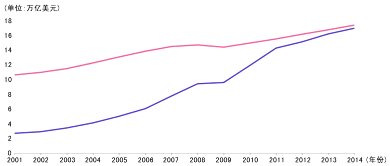 A. 各国经济发展水平趋于一致	B. 世界格局的多极化趋势加强
C. 金砖国家将领跑世界的经济	D. 两极格局下的竞争更加激烈二、简答题（本大题共3小题，共6.0分）材料一：明朝初建，开国皇帝朱元璋就谕旨告诫群臣：“天下初定，百姓财力俱困，……唯廉者能约己而利人，贪者必损国而厚己。有才敏者，或尼于私，善柔者，或昧于欲，此皆不廉政之也，尔等当深戒之”。为了巩固皇权，率先设立锦衣卫以监视官民。朱元璋深谙作为“防民之具，辅治之术”的法律的极端重要性，建国伊始，就在继承前代法律文献的基础上制订颁行《大明律》，紧接着又亲自编定《明大诰》。朱元璋立法一为治民，二为治吏，尤其是《明大诰》则着重于惩治贪官，可以视为反贪刑事特别法。连私下收受一件衣服、一双袜子、一条头巾、四本书的，也要定罪。朱元璋惟一的亲侄、开国功臣朱文正，亦因违法乱纪而被罢了官职；朱元璋的女婿、附马都尉欧阳伦，凭着自己是马皇后亲生女儿安庆公主的丈夫，不顾朝廷的禁令，向陕西贩运私茶。后来河桥巡检司的一位小吏向朱元璋告发了此事，朱元璋立即下令赐死欧阳伦，同时发了通敕令，表扬那位小吏不畏权贵的斗争精神。
材料二：2009年，中共中央制定《中国共产党巡视工作条例（试行）》，决定成立中央巡视工作领导小组，并将中央纪委、中央组织部巡视组更名为中央巡视组。2015年《中国共产党巡视工作条例》对巡视工作，包括中央巡视组的工作进行了进一步规范和明确。2017年9月7日至11日在中央电视台综合频道每晚8点首播《巡视利剑》，由中央纪委宣传部、中央电视台联合制作的五集电视专题片，分别是《利剑高悬》、《政治巡视》、《震慑常在》、《巡视全覆盖》、《破解“历史周期率”》。早在中共七届二中全会上，毛泽东再次告诫全党，因为胜利，党内的骄傲情绪，以功臣自居的情绪，停顿起来不求进步的情绪，贪图享乐不愿再过艰苦生活的情绪，可能生长。建国初期针对一些党员干部经受不住考验，贪污受贿等腐败现象，中国共产党果断采取措施，在全国开展了反贪污、反浪费、反官僚主义的“三反”运动。据不完全统计，到1952年1月，全国共查出贪污旧币1000万元以上的贪污犯10万余人，判处死刑的有42人。紧接着在1952年4月8日，中央人民政府委员会通过《中华人民共和国惩治贪污条例》，新中国第一次以法律形式对贪污罪的惩治作出明确规定。……这一阶段的反腐败主要不是依靠法制和专门的反腐机关，而是依靠党和政府自上而下领导和发动的群众运动，如先后开展的整风运动、四清运动等。
（1）根据材料一概括明朝初年反腐防腐的主要举措，结合所学知识分析其最终结果及出现这一结果的症结。
（2）根据材料二分析中共反腐举措的特点，联系材料一并结合所学知识谈谈你对中国共产党不断反腐惩贪的认识。






【历史上重大改革回眸】
材料一：公元780年，唐朝推行两税法：中央根据财政支出定出总税额，各地依照中央分配的数目向当地人户征收；主户和客户，都编入现居州县的户籍，依照丁壮和财产的多少定出户等；两税分夏秋两次征收，夏税限六月纳毕，秋税十一月纳毕；“租庸调”和一切杂捐、杂税全部取消，但丁额不废；两税依户等纳钱，依田亩纳米粟，田亩税以大历十四年的垦田数为准，均平征收。没有固定住处的商人，所在州县依照其收入征收三十分之一的税。凡鳏寡孤独不济者，可以免税。
材料二：公元1581年，明朝张居正实行一条鞭法：“总括一县之赋役，量地计丁，一概征银，官为分解，雇役应付。”即清丈土地，扩大征收面，使税赋相对均平；统一赋役，限制苛扰，使税赋趋于稳定；计亩征银，官收官解，使征收办法更加完备。
材料三：清初推行的摊丁入亩规定：康熙五十一年（1712年），清政府规定以康熙五十年（1711年）的人丁数作为征收丁税的固定数，以后“滋生人丁，永不加赋”。即将丁银摊入田赋征收，其派丁多者，必其田多者也，其派丁少者，亦必有田者也，政府放松对户籍的控制，农民和手工业者从而可以自由迁徙。
（1）简要分析三次改革的共同背景。
（2）根据材料并结合所学知识，简要综评这三次重大的赋税改革。






【中外历史人物评说】
材料一：自中东一役，我师败绩，割地偿款，创巨痛深，于是慷慨忧国之士渐起，谋保国之策者，所在多有。……非海外之人优于内地之人也，蛰居内地者，不自知其为国，今远游于他国，乃始自知其为国也。故吾以为苟自知其为国，则未有不爱国者也。呜呼!我内地同胞之民，死徙不出乡井，目未睹凌虐之状，耳未闻失权之事，故习焉安焉，以为国之强弱，于己之荣辱无关，因视国事为不切身之务云尔。……国者何？积民而成也。国政者何？民自治其事也。爱国者何？民自爱其身也。故民权兴则国权立，民权灭则国权亡。为君相者而务压民之权，是之谓自弃其国；为民者而不务各伸其权，是之谓自弃其身。故言爱国必自兴民权始。……故由爱国之心而发出之条理，不一其端，要之必以联合与教育二事为之起点。一人之爱国心，其力甚微，合众人之爱国心，则其力甚大，此联合之所以为要也；空言爱国，无救于国，若思救之，必藉人才，此教育之所以为要也。
--梁启超《爱国论》“夫国家者，一国人之公产也”……“质而言之，从国民全体下工夫。不从一部分可供我利用的下工夫，才是真爱国，才是救国的不二法门。把从前做的一部分人的政治醒转过来，那全民政治才有机会发生。”
--梁启超《爱国论》材料二：支那人无爱国心，此东西人诋我之恒言也。吾闻而愤之耻之，然反观自省，诚不能不谓然也。我国国民，习为奴隶于专制政体之下，视国家为帝王之私产，非吾侪所与有。故于国家之盛衰兴败，如秦人视粤人之肥瘠，漠然不少动于心，无智愚贤不肖，皆皇然为一家一身之计。吾非敢谓身家之不当爱也，然国者身家之托属，苟非得国家之藩楯，以为之防其害患，谋其治安，则徒挈此无所托属之身家，累累若丧家之狗。皮之不存，毛将焉附？势必如犹太人之流离琐尾，不能一日立于天壤之间。然非先牺牲其身家之私计，竭力以张其国势，则必不能为身家之藩楯，为我防害患而谋治安。故夫爱国云者，质言之，直以自爱而已。人而不知自爱，固禽兽之不若矣，人而禽兽不若，尚何品格之足言耶？
--梁启超《中国国民之品格》
（1）根据材料一和所学知识，分析促成梁启超先生写《爱国论》的因素。
（2）根据材料一、材料二和所学知识，概括梁启超先生爱国思想的内涵及地位和影响。






三、材料解析题（本大题共2小题，共10.0分）阅读材料，完成下列要求。
材料：--摘编自李京文主编《国际技术经济比较--大国的过去、现在和未来》表为近现代不同时期各国科技发展简况表。根据表中信息，就两个或两个以上国家提炼一个观点，并结合所学知识对观点进行解释。（要求：观点明确，史论结合）






[历史一选修3：20世纪的战争与和平]
材料：遏制战略的缘起可以追溯到第二次世界大战后期，是指贯穿整个冷战时期的美国争霸全球的国家安全战略。此战略是基于美国政府对其二战后世界地位的认识，即美国是世界领袖，负有“领导责任”。凯南最早提出和系统阐述了遏制苏联的思想，称为“遏制之父”。他的思想对美国战略的制定产生了很大的影响。美国当局者认为，由于苏联追求对世界的“绝对权威”，暴力的或非暴力的冲突随时可能发生。由于原子武器的发展，如果发生全面战争，人类“将面临全面毁灭的危险”。因此，不能采取直接对抗的战争形式来消除苏联的威胁。
    遏制战略既是美国针对苏联及其阵营的战略，也是美国谋求世界霸权的国家战略。正是由于后一种本质特征的存在，可以说冷战的结束并不意味着美国必然和已经完全放弃了遏制战略的思维。
--摘编自郭忆薇《冷战以来美国的安全战略和安全观》（1）根据材料并结合所学知识，归纳美国制定遏制战略的历史背景。
（2）根据材料并结合所学知识，分析美国遏制战略对东亚产生的影响。






答案和解析【答案】1. C	2. D	3. C	4. C	5. B	6. C	7. D
8. C	9. A	10. A	11. C	12. B	13. （1）关于明朝的反腐措施，可以从材料中看出，皇帝进行了告诫，设立了特务机构进行检查，并且借鉴了前代的经验，制定了严酷的法律，而且对廉政，官员进行表彰。这些措施使得腐败现象在一定程度上有所缓解，但是不能从根本上，清除腐败的根源，其主要的正解应该是君主个人的观念，与封建制度之间的矛盾。
（2）从材料可以看出，中共的反腐建立了完善的机制，发挥了舆论监督的作用，并且实行了防腐和反腐的结合，加强了法制建设，从严治党，依靠群众。
从这些措施我们可以看出，反腐是重要的问题，是赢得民心的重大举措，反腐要靠监督，也要靠纪律，还要靠制度，我国的反腐涉及到社会主义建设事业的成败。
故答案为：
（1）举措：皇帝亲自下谕旨告诫；设特务机构加大对地方官员的监管力度；借鉴前代经验；制定严刑峻法；严于自律，一视同仁；赏罚分明，重法惩治贪污、受贿、枉法的官吏；表彰廉洁自律的官员。结果及症结：使腐败现象得到一定程度的遏制，也一度取得了“阶段性的成果”；但远未达到彻底清除腐败的根本目的。症结是朱元璋（封建君主）没有也不可能解决众多官员的正确的世界观、人生观和价值观的问题，更不可能触动滋生腐败的封建专制制度。
（2）特点：完善反腐机关设置；发挥媒体舆论监督和警示作用；把防腐与反腐败相结合；加强制度与法规建设；从严惩治贪污腐败行为；把党和政府自上而下领导和自下而上的群众运动相结合。（任答其中三项即可）
认识：反腐治贪，是赢得民心的重大举措； 反腐败问题，一靠监督，二靠制度，三靠自律；在当前，反腐治贪有利于社会稳定和中国特色社会主义现代化建设事业的发展；加强执政党的制度建设，充分发动群众是推进反腐惩贪的得力措施（任答三项即可，其他回答只要言之有理应酌情给分。）  14. （1）本小问的背景，对比材料一、二、三，结合所学可知，三次改革都社会动荡，阶级矛盾十分尖锐；  政府财政收入减少；国家政权出现危机。
（2）本小问的评价，依据材料一、二、三，结合所学从内容、结果以及局限性和失败原因分析即可。
故答案为：
（1）社会动荡，阶级矛盾十分尖锐；  政府财政收入减少；国家政权出现危机。
（2）从内容上看，三次赋税制度改革是不断进步的，每一次变革都是对之前的赋税制度的修正，使之趋于合理，行之简便；  征收标准由以人丁为主向以田亩为主演变，由征收实物向征收货币过渡、封建政府对农民的人身控制逐渐松弛。
从结果看，三次赋税改革在一定程度上收到了省费便民、增加中央财政收入，加强中央财权集中统一和遏制腐败等效果。在我国封建社会的赋役制度改革上都具有重大的历史进步意义。
但封建社会的赋税改革，其根本目的无非是确保政府的财政收入，为了维护封建统治者利益的需要，并不是真正地要减轻人民的负担。这三次赋税改革同样没有也不可能根治乱收费、滥收费问题，从国家长远来说，并没有成功。没有成功的根本原因是当政者的改革并没有在本质上改变剥削与被剥削的关系，不能带来社会生产力的根本解放。  15. （1）本小问的因素，依据材料一，结合梁启超所处的时代特征从政治、经济、思想等方面分析即可。
（2）第一小问的内涵，依据材料一、二可以看出内涵是“健全的爱国论”； 养成“科学的国民”； 爱国救国当“从国民全体下工夫”； 发展民族的“文化力”； 爱国与救国相结合。第二小问的地位以及影响，结合梁启超思想的影响从积极和消极两方面分析即可。
故答案为：
（1）因素：西方列强瓜分中国，民族危机严重； 民族资本主义经济初步发展； 西方近代民族思想在中国传播； 资产阶级知识分子致力于救亡图存的探索； 大多数国人思想麻木。
（2）思想内涵：“健全的爱国论”； 养成“科学的国民”； 爱国救国当“从国民全体下工夫”； 发展民族的“文化力”； 爱国与救国相结合。（答对3点给3分）
地位及影响：最早揭橥现代意义的爱国主义旗帜； 在近代史上首次形成并明确地提出爱国主义的思想主张； 实现了向现代意义的爱国主义转换，使之成为近代系统阐发爱国论的第一人； 激起了无数志士仁人的爱国热诚。但对于旧文化束缚青年一代的消极影响，缺乏应有的批判。  16. 本题为开放性试题，言之有理即可。如：科技发展为其工业革命提供了技术支撑，使得英国成为了世界工业的中心并巩固了其世界霸主地位。
故答案为：
示例一：中英的科技发展程度说明，科技创新对一个国家的发展至关重要。
解释：材料显示，英国在1500-1799年间，科技重大事件75次，占世界25%，遥遥领先，中国推动了科技发展，科学家辈出，科学创新领先于世界，科技革命推动了英国工业革命的开展，英国成为世界的工业中心并巩固了其世界霸主地位；中国封建制度阻碍了科技创新，科技创新缺乏一个有力的社会环境，在国际竞争中逐渐趋于劣势，为落后挨打埋下了隐患。
示例二：科技发展推动了国际格局的演变。
解释：英国在1500-1799年间，科技重大事件75次，占世界25%，遥遥领先；科技发展为其工业革命提供了技术支撑，使得英国成为了世界工业的中心并巩固了其世界霸主地位；在1800-1899年和1900-1939年两个时间段，德国、美国科技重大事件迅速增加，两国在第二次工业革命中，经济迅速发展，先后出现英德竞争、美国挑战英国霸权的历史现象，最终导致欧洲衰落及世界政治中心的转移。  17. （1）依据材料“此战略是基于美国政府对其二战后世界地位的认识，即美国是世界领袖，负有领导责任。凯南最早提出和系统阐述了遏制苏联的思想，称为遏制之父。他的思想对美国战略的制定产生了很大的影响。美国当局者认为，由于苏联追求对世界的绝对权威，暴力的或非暴力的冲突随时可能发生”，结合所学可以得出德意日法西斯灭亡，美苏同盟关系破裂；美国强大的经济军事实力和谋求世界霸权的需要；苏联政治军事大国地位的确立；基于核武器威慑力的考虑；凯南等人对美国政策的影响。
（2）结合所学知识可知，造成朝鲜半岛的分裂并加速朝鲜战争爆发；美国坚持扶蒋反共并影响了新中国初期的外交；美国由遏制转为扶植日本，客观上推动了日本战后的迅速发展。
故答案为：
（1）历史背景：德意日法西斯灭亡，美苏同盟关系破裂；美国强大的经济军事实力和谋求世界霸权的需要；苏联政治军事大国地位的确立；基于核武器威慑力的考虑；凯南等人对美国政策的影响。
（2）影响：造成朝鲜半岛的分裂并加速朝鲜战争爆发；美国坚持扶蒋反共并影响了新中国初期的外交；美国由遏制转为扶植日本，客观上推动了日本战后的迅速发展。  【解析】1. “一些诸侯国不再把新得到的土地分给贵族作为封地，直接派行政官员去管理”表明分封制遭到了破坏，传统的政治体制开始崩溃，故C正确；
生产资料所有制、郡县制材料未体现，故AD错误；
B太过绝对，排除。
故选：C。
本题考查西周的分封制，西周后期，随着诸侯国的日益强大，王权衰弱，分封制遭到破坏。
本题难度中档，考查西周的分封制，它总结了历史经验，把建立地方政权与巩固自己统治有机结合起来，周王朝在分封诸侯的过程中，又制定了一系列的制度，使王室能有效地对整个领土进行控制。2. 依据材料可知，四川、江苏、安徽、浙江、江西、福建等唐代治水次数比其他地区增加的更多，这反映了江南地区的农耕经济地位迅速提高，故D项符合史实和材料。
唐代，江浙等黄河流域的治水次数可见，长江流域的治理超过了黄河，故A项错误。
B项的“显著成效”材料没有涉及，排除。
经济重心难移完成发生在南宋，故排除C。
故选：D。
本题考查中国古代农业发展的相关知识。对材料信息的正确解读是解决问题的关键。
本题考查学生正确解读材料信息和分析问题的能力。本题选项有一定的干扰性，可用排除法解决问题，难度适中。3. A．中国有两种表现，一个是抵制外来文明，另一个是接受外来文明。材料是强调礼仪廉耻，应该是强调中国古代的文明，反对西方近代文明，不符合材料要求。
B．材料反映的是元曲的特征，体现的是中国古代文化，不主张接受西方近代文明。
C．材料中的“明德新民”可以看出，主张要随着时代发展而不断的改变，符合向西方学习的特点。
D．选项表述的是一种保守自私的思想，不符合向西方学习的特征。
故选：C。
本题主要考查近代中国对待外来侵略的态度，要求学生结合先进中国人探索救国救民道路的过程特征来分析。
解答本题，要搞清楚近代中国向西方学习的特点，还要搞清楚近代中国向西方学习遇到的阻力。4. 材料说明土地私有制发展导致土地买卖频繁，进而导致土地主人更换频繁，故C项正确。
商鞅变法确立土地私有制后，土地兼并就已经合法（隋唐等除外），故A项错误。
土地买卖频繁、土地易主频繁，与农业生产是否衰退无关，且农业衰退不合史实，故B项错误。
D变化题干主旨，排除。
故选：C。
本题考查中国古代土地制度的演变情况。透过现象看本质是解决问题的关键。
本题考查学生正确解读材料信息和分析问题的能力。本题材料设置有一定难度，总体难度适中。5. A．平均地权并不改变土地所有制。
B．材料反映的是农民受到地主的剥削和压迫，土地革命时期进行了打土豪分田地的活动，除了封建剥削和债务，改变了这一现象。
C．国际联盟以后成立的，当时清政府已经灭亡了。
D．社会主义工业化是新中国成立以后的事实，而国际联盟在这之前已经解散。
故选：B。
本题主要考查土地革命，要求学生结合土地革命时期中共土地政策的内容特征来进行分析。
解答本题，首先搞清楚土地革命的内容和影响，其次要搞清楚国际联盟存在的时间特征。6. 依据题干材料可知，反映的是共和制度是中国政治的古老传统，尧、舜、禹三代就是“天下为公”的自治共和时代，结合所学可知，孙中山的该思想目的是为推翻清政府统治，建立资产阶级共和国寻找历史依据，故C项正确。
孙中山主张推翻清政府统治，建立资产阶级共和国，不是对君主专制制度的批判，故A项错误。
题干材料没有体现民主共和制度的实质，故B项错误。
题干材料没有涉及对儒家思想的继承和发展，故D项错误。
故选：C。
本题考查孙中山的民主思想。需要掌握孙中山民权主义的相关知识。解题的关键是对材料的解读与分析。
本题考查对孙中山民权主义的相关知识的把握，旨在考查学生解读材料、分析理解、运用所学知识解决问题的能力。7. 根据材料“我国农村中的大规模的、工农商学兵结合的、政社合一”首先根据材料判断材料所述是处于“人民公社”时期，人民公社的财产由公社统一核算，统一分配，这违背了国民经济的发展规律并使社会生产力遭到极大破坏，是“左”倾错误的体现，故D正确。
A项明显错误，排除。
结合所学知识可知，是挫伤了农民的积极性，排除B。
C是无关项，排除。
故选：D。
本题考查中国20世纪50年代末期经济建设的相关知识。关键信息是：这就是我国农村中的大规模的、工农商学兵结合的、政社合一的。
本题考查学生正确解读材料信息和分析问题的能力。依据材料结合所学知识可用排除法解决问题，难度适中。8. A．中国西部比较落后，发展西部恰恰促进了城市体系的均衡发展。
B．我国工业化的基础是在一五计划期间奠定的。
C.60到80年代，我国加强中西部地区的城市建设，与当时中美关系的紧张和中苏关系的恶化有一定关系。
D．我国的城市经济体制改革是从1984年开始的。
故选：C。
本题主要考查新中国的外交，要求学生结合中国国内经济建设的特点和中国外交政策发展的特征来分析。
解答本题，要搞清楚60年代，70年代中国外交关系的特征，还要搞清楚当时中国国内经济建设的特点。9. 依据题干材料可知，中国古代德法律全凭官员个人的理解发挥，《查士丁尼民法大全》中妇女的地位有所提高，而且提出奴隶制违背自然法的观点，由此可知，罗马法比中国古代法律更具有理性精神，故A项正确。
BCD三项不是题干材料的主旨，应排除。
故选：A。
本题考查罗马法。需要掌握罗马法的特点。解题的关键是对材料的解读与分析。
本题考查对罗马法特点的把握，旨在考查学生解读材料、分析理解的能力。10. 卢梭言论的主旨是主权者的权利的不可转让性，即人民永远是国家权力的拥有者，故A项正确；
代议制、人民主权、公共意志高于法律材料未体现，故BCD错误。
故选：A。
本题考查卢梭的思想主张，卢梭的主要思想为阐述“天赋人权”，提出“人民主权”，“社会契约论”，主张创立民主共和国，是思想最激进的启蒙思想家，为资产阶级提供了革命的理论。
本题难度中档，考查卢梭的思想主张，卢梭尝试把政府的出现解释为统治者与被统治者的一种契约。11. 根据材料“2018年元月16日，加拿大和美国在加拿大的温哥华共同主持召开了包括韩国、澳大利亚、英国、法国等国，但未有中国、俄罗斯参加的旨在向朝鲜平壤施压使其放弃核武器和弹道导弹项目的联合会议”，结合所学知识可知：这次会议与60多年前同样是针对朝鲜的行动相比行为不合法，未经过联合国授权且并无中国和朝鲜等当事方参与，目的不完全相同，60多年前是为了入侵朝鲜，现在是为了向朝鲜施压，故C项正确，ABD项错误。
故选：C。
本题考查朝鲜战争，具体考查2018年加拿大召开的向朝鲜平壤施压使其放弃核武器和弹道导弹项目的联合会议。
本题考查2018年加拿大召开的向朝鲜平壤施压使其放弃核武器和弹道导弹项目的联合会议，重点考查阅读和获取信息、调动和运用知识的能力，探讨分析历史问题的能力。注意朝鲜战争的背景、主要内容以及意义。12. 从图中可知，各国经济发展水平并不一致，故A错误；
2001-2014年冷战早已结束，从图中可知，金砖国家的国内生产总值增长很快，略低于美国的国内生产总值，表明世界格局的多极化趋势加强，故B正确；
从图中可知，美国的国内生产总值高于金砖国家的国内生产总值，故C错误；
2001-2014年冷战早已结束，此时两极格局已不存在了，故D错误。
故选：B。
本题考查多极化趋势加强，世界多极化是指一定时期内对国际关系有重要影响的国家和国家集团等基本政治力量相互作用而朝着形成多极格局发展的一种趋势，是对主要政治力量在全球实力分布状态的反映。
本题难度中档，考查多极化趋势加强，世界向多极化发展，是时代进步的要求，符合各国人民的利益。13. （1）本题主要考查明朝的政治制度，要求学生结合，明朝强化君主专制和廉政建设的措施来分析。
（2）本题主要考查我国的反腐措施，结合我国国防政策的特点和反腐认识的发展特征来分析。
解答本题，要搞清楚明朝反腐制度的特征，还要搞清楚封建制度的自身缺陷，同时要搞清楚中共反腐举措和反腐在我国当前的历史意义。14. 本题考查中国历史上的重大改革。考查唐朝两税法、明朝一条鞭法以及清朝摊丁入亩的共同背景和评价。解题的关键是对材料的解读，结合所学知识分析比较概括即可。
本题考查对唐朝两税法、明朝一条鞭法以及清朝摊丁入亩的把握，旨在考查学生解读材料、分析比较、归纳概括、运用所学知识解决问题的能力。15. 本题考查近代中国的历史人物。考查促成梁启超先生写《爱国论》的因素；梁启超先生爱国思想的内涵及地位和影响。需要掌握梁启超思想的背景、内容、影响等知识。
本题考查对梁启超思想的把握，旨在考查学生解读材料、分析理解、归纳概括、运用所学知识解决问题的能力。16. 本题考查近现代不同时期各国科技发展，中英的科技发展程度说明，科技创新对一个国家的发展至关重要。
中国古代科技体系结构不合理，科技长期处于经验层次，重视实用技术，轻视理论的提升；历代封建统治阶级从根本上对科技不予重视；教育的落后，不利于学科间的互相通融，也不利于培养大批人才。相反，明清时期的欧洲，文艺复兴和启蒙运动解放了人们思想，为科技发展提供了思想武器。17. 本题考查美国制定遏制战略的历史背景及其影响，美国由遏制转为扶植日本，客观上推动了日本战后的迅速发展。
遏制战略是主张美国在战后国际社会主义运动高涨和西方国家受到严重削弱的情况下，以军事包围、经济封锁、政治颠覆，特别是局部性的武装干涉和持续不断的政治冷战，遏制社会主义国家和国际共产主义运动的发展，加强对西欧及其他国家和地区的控制，为建立美国的世界霸权创造条件，其对20世纪后半叶的世界政治产生了重大影响。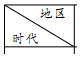 陕西河南山西河北甘肃四川江苏安徽浙江江西福建湖北湖南云南汉代
 1819451114111唐代3211322441518124420294711500-1799年1500-1799年1800-1899年1800-1899年1900-1939年1900-1939年国家重大事
件次数占世界百分比（%）重大事
件次数占世界百分比（%）重大事
件次数占世界百分比（%）英国752513022.159513.97法国722410017.07355.15德国421417329.4713019.12意大利248101.70101.47中国134.3320.3451.18俄国（苏联）62294.94405.88美国20.66559.3721131.03日本71.03世界总计300100587100680100